Единый бланк заявленияЗАЯВЛЕНИЕ О ПРЕДОСТАВЛЕНИИ ШЕНГЕНСКОЙ ВИЗЫБесплатная анкета (1)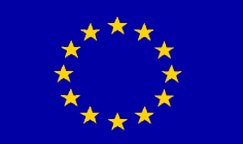 Члены семьи граждан Европейского Союза, Европейского Экономического Пространства или Швейцарии не заполняют поля 21, 22, 30, 31 и 32 (отмеченные *).Поля 1-3 заполняются в соответствии с данными проездного документа.(1)  В случае Норвегии, Исландии, Лихтенштейна и Швейцарии логотип не требуется.Фамилия:Фамилия:Фамилия:Фамилия:LEN NA ÚRADNÉ ÚČELYDátum žiadosti:Číslo žiadosti:Фамилия при рождении (девичья, предыдущие фамилии):Фамилия при рождении (девичья, предыдущие фамилии):Фамилия при рождении (девичья, предыдущие фамилии):Фамилия при рождении (девичья, предыдущие фамилии):LEN NA ÚRADNÉ ÚČELYDátum žiadosti:Číslo žiadosti:	Имя/имена:	Имя/имена:	Имя/имена:	Имя/имена:LEN NA ÚRADNÉ ÚČELYDátum žiadosti:Číslo žiadosti:Дата рождения (день-месяц-год):5.	Место рождения:6.	Страна рождения:7.	Гражданство в настоящее время:		Гражданство при 											рождении (если было другое):			Другое гражданство:7.	Гражданство в настоящее время:		Гражданство при 											рождении (если было другое):			Другое гражданство:Žiadosť podaná:☐ 	na veľvyslanectve/ konzulárnom úrade☐ 			u poskytovateľa		služieb☐ 	u 												sprostredkovateľského 		subjektu8.	Пол: ☐ мужской 
 ☐ женский9.	Семейное положение:     ☐ холостой/незамужняя ☐ женат/замужем ☐ гражданское 				партнёрство ☐ живу врозь ☐ разведенный/-ая 			☐ вдовец/вдова ☐ другое (укажите):9.	Семейное положение:     ☐ холостой/незамужняя ☐ женат/замужем ☐ гражданское 				партнёрство ☐ живу врозь ☐ разведенный/-ая 			☐ вдовец/вдова ☐ другое (укажите):9.	Семейное положение:     ☐ холостой/незамужняя ☐ женат/замужем ☐ гражданское 				партнёрство ☐ живу врозь ☐ разведенный/-ая 			☐ вдовец/вдова ☐ другое (укажите):☐ 	na hraniciach 					(názov):☐ 	Inde:10.		Лицо с полномочием родителей (для несовершеннолетних)/ законный 								представитель (фамилия, имя, адрес, если отличается от адреса заявителя, 						номер телефона, e-mail адрес и гражданство):10.		Лицо с полномочием родителей (для несовершеннолетних)/ законный 								представитель (фамилия, имя, адрес, если отличается от адреса заявителя, 						номер телефона, e-mail адрес и гражданство):10.		Лицо с полномочием родителей (для несовершеннолетних)/ законный 								представитель (фамилия, имя, адрес, если отличается от адреса заявителя, 						номер телефона, e-mail адрес и гражданство):10.		Лицо с полномочием родителей (для несовершеннолетних)/ законный 								представитель (фамилия, имя, адрес, если отличается от адреса заявителя, 						номер телефона, e-mail адрес и гражданство):Spis vybavuje:11.		Идентификационный номер, если имеется:11.		Идентификационный номер, если имеется:11.		Идентификационный номер, если имеется:11.		Идентификационный номер, если имеется:Sprievodné doklady:☐ 	cestovný doklad☐ 	prostriedky na 						pokrytie nákladov 				spojených s pobytom☐ 	pozvanie☐ 	cestovné zdravotné 				poistenie☐ 	dopravný 									prostriedok☐ 	iné:Rozhodnutie o víze:☐		zamietnuté☐		udelené:☐		A☐		C☐		LTV☐ Platnosť:Od:Do:12.		Тип проездного документа:       	☐ обычный паспорт ☐ дипломатический паспорт ☐ служебный паспорт             				☐ официальный паспорт ☐ особый паспорт ☐ другой проездной документ 							(укажите, какой):12.		Тип проездного документа:       	☐ обычный паспорт ☐ дипломатический паспорт ☐ служебный паспорт             				☐ официальный паспорт ☐ особый паспорт ☐ другой проездной документ 							(укажите, какой):12.		Тип проездного документа:       	☐ обычный паспорт ☐ дипломатический паспорт ☐ служебный паспорт             				☐ официальный паспорт ☐ особый паспорт ☐ другой проездной документ 							(укажите, какой):12.		Тип проездного документа:       	☐ обычный паспорт ☐ дипломатический паспорт ☐ служебный паспорт             				☐ официальный паспорт ☐ особый паспорт ☐ другой проездной документ 							(укажите, какой):Sprievodné doklady:☐ 	cestovný doklad☐ 	prostriedky na 						pokrytie nákladov 				spojených s pobytom☐ 	pozvanie☐ 	cestovné zdravotné 				poistenie☐ 	dopravný 									prostriedok☐ 	iné:Rozhodnutie o víze:☐		zamietnuté☐		udelené:☐		A☐		C☐		LTV☐ Platnosť:Od:Do:13.	Номер проездного документа:14	Дата выдачи:15.	Действителен до:16.	Кем выдан:Sprievodné doklady:☐ 	cestovný doklad☐ 	prostriedky na 						pokrytie nákladov 				spojených s pobytom☐ 	pozvanie☐ 	cestovné zdravotné 				poistenie☐ 	dopravný 									prostriedok☐ 	iné:Rozhodnutie o víze:☐		zamietnuté☐		udelené:☐		A☐		C☐		LTV☐ Platnosť:Od:Do:17.	Личные данные члена семьи, являющегося гражданином ЕС, ЕЭЗ или Швейцарии17.	Личные данные члена семьи, являющегося гражданином ЕС, ЕЭЗ или Швейцарии17.	Личные данные члена семьи, являющегося гражданином ЕС, ЕЭЗ или Швейцарии17.	Личные данные члена семьи, являющегося гражданином ЕС, ЕЭЗ или ШвейцарииSprievodné doklady:☐ 	cestovný doklad☐ 	prostriedky na 						pokrytie nákladov 				spojených s pobytom☐ 	pozvanie☐ 	cestovné zdravotné 				poistenie☐ 	dopravný 									prostriedok☐ 	iné:Rozhodnutie o víze:☐		zamietnuté☐		udelené:☐		A☐		C☐		LTV☐ Platnosť:Od:Do:Фамилия:Фамилия:Имя/имена:Имя/имена:Sprievodné doklady:☐ 	cestovný doklad☐ 	prostriedky na 						pokrytie nákladov 				spojených s pobytom☐ 	pozvanie☐ 	cestovné zdravotné 				poistenie☐ 	dopravný 									prostriedok☐ 	iné:Rozhodnutie o víze:☐		zamietnuté☐		udelené:☐		A☐		C☐		LTV☐ Platnosť:Od:Do:Дата рождения (день-месяц-год):Гражданство:Номер проездного документа или удостоверения личности:Номер проездного документа или удостоверения личности:Sprievodné doklady:☐ 	cestovný doklad☐ 	prostriedky na 						pokrytie nákladov 				spojených s pobytom☐ 	pozvanie☐ 	cestovné zdravotné 				poistenie☐ 	dopravný 									prostriedok☐ 	iné:Rozhodnutie o víze:☐		zamietnuté☐		udelené:☐		A☐		C☐		LTV☐ Platnosť:Od:Do:18.		Родство с гражданином ЕС, ЕЭЗ или Швейцарии:			☐ супруг/-а ☐ ребёнок ☐ внук/-чка ☐ иждивенец			☐ гражданское партнёрство ☐ другое:18.		Родство с гражданином ЕС, ЕЭЗ или Швейцарии:			☐ супруг/-а ☐ ребёнок ☐ внук/-чка ☐ иждивенец			☐ гражданское партнёрство ☐ другое:18.		Родство с гражданином ЕС, ЕЭЗ или Швейцарии:			☐ супруг/-а ☐ ребёнок ☐ внук/-чка ☐ иждивенец			☐ гражданское партнёрство ☐ другое:18.		Родство с гражданином ЕС, ЕЭЗ или Швейцарии:			☐ супруг/-а ☐ ребёнок ☐ внук/-чка ☐ иждивенец			☐ гражданское партнёрство ☐ другое:Sprievodné doklady:☐ 	cestovný doklad☐ 	prostriedky na 						pokrytie nákladov 				spojených s pobytom☐ 	pozvanie☐ 	cestovné zdravotné 				poistenie☐ 	dopravný 									prostriedok☐ 	iné:Rozhodnutie o víze:☐		zamietnuté☐		udelené:☐		A☐		C☐		LTV☐ Platnosť:Od:Do:19.		Домашний адрес и адрес электронной 				почты заявителя:19.		Домашний адрес и адрес электронной 				почты заявителя:Номер телефона:Номер телефона:Sprievodné doklady:☐ 	cestovný doklad☐ 	prostriedky na 						pokrytie nákladov 				spojených s pobytom☐ 	pozvanie☐ 	cestovné zdravotné 				poistenie☐ 	dopravný 									prostriedok☐ 	iné:Rozhodnutie o víze:☐		zamietnuté☐		udelené:☐		A☐		C☐		LTV☐ Platnosť:Od:Do:20.		Место жительства находится не в стране текущего гражданства:			☐ Нет			☐ Да.  			Вид на жительство или равноценный документ № ............................. 										Действителен до .................20.		Место жительства находится не в стране текущего гражданства:			☐ Нет			☐ Да.  			Вид на жительство или равноценный документ № ............................. 										Действителен до .................20.		Место жительства находится не в стране текущего гражданства:			☐ Нет			☐ Да.  			Вид на жительство или равноценный документ № ............................. 										Действителен до .................20.		Место жительства находится не в стране текущего гражданства:			☐ Нет			☐ Да.  			Вид на жительство или равноценный документ № ............................. 										Действителен до .................Sprievodné doklady:☐ 	cestovný doklad☐ 	prostriedky na 						pokrytie nákladov 				spojených s pobytom☐ 	pozvanie☐ 	cestovné zdravotné 				poistenie☐ 	dopravný 									prostriedok☐ 	iné:Rozhodnutie o víze:☐		zamietnuté☐		udelené:☐		A☐		C☐		LTV☐ Platnosť:Od:Do:*21.		Профессия в настоящее время:*21.		Профессия в настоящее время:*21.		Профессия в настоящее время:*21.		Профессия в настоящее время:Počet vstupov:☐ 1 ☐ 2 ☐ viacPočet dní:*22.	Работодатель, адрес и номер телефона. Для студентов – название и адрес 							учебного заведения:*22.	Работодатель, адрес и номер телефона. Для студентов – название и адрес 							учебного заведения:*22.	Работодатель, адрес и номер телефона. Для студентов – название и адрес 							учебного заведения:*22.	Работодатель, адрес и номер телефона. Для студентов – название и адрес 							учебного заведения:Počet vstupov:☐ 1 ☐ 2 ☐ viacPočet dní:23.		Цель/-и поездки:			☐ туризм ☐ деловая ☐ посещение родственников или друзей ☐ культура 			☐ спорт ☐ официальный визит ☐ лечение ☐ учёба ☐ транзит через аэропорт 			☐ другое (укажите):23.		Цель/-и поездки:			☐ туризм ☐ деловая ☐ посещение родственников или друзей ☐ культура 			☐ спорт ☐ официальный визит ☐ лечение ☐ учёба ☐ транзит через аэропорт 			☐ другое (укажите):23.		Цель/-и поездки:			☐ туризм ☐ деловая ☐ посещение родственников или друзей ☐ культура 			☐ спорт ☐ официальный визит ☐ лечение ☐ учёба ☐ транзит через аэропорт 			☐ другое (укажите):23.		Цель/-и поездки:			☐ туризм ☐ деловая ☐ посещение родственников или друзей ☐ культура 			☐ спорт ☐ официальный визит ☐ лечение ☐ учёба ☐ транзит через аэропорт 			☐ другое (укажите):Počet vstupov:☐ 1 ☐ 2 ☐ viacPočet dní:24.		Дополнительная информация о цели поездки:24.		Дополнительная информация о цели поездки:24.		Дополнительная информация о цели поездки:24.		Дополнительная информация о цели поездки:Počet vstupov:☐ 1 ☐ 2 ☐ viacPočet dní:25.		Главная страна следования (другие 					возможные страны следования):25.		Главная страна следования (другие 					возможные страны следования):26.		Шенгенская страна первого въезда:26.		Шенгенская страна первого въезда:Počet vstupov:☐ 1 ☐ 2 ☐ viacPočet dní:27.		Виза запрашивается для:			☐ однократного въезда 	☐ двукратного въезда 		☐ многократного въезда			Предполагаемая дата первого въезда в Шенгенскую зону:  			.........................................................................................................................................			Предполагаемая дата первого выезда из Шенгенской зоны:			.........................................................................................................................................27.		Виза запрашивается для:			☐ однократного въезда 	☐ двукратного въезда 		☐ многократного въезда			Предполагаемая дата первого въезда в Шенгенскую зону:  			.........................................................................................................................................			Предполагаемая дата первого выезда из Шенгенской зоны:			.........................................................................................................................................27.		Виза запрашивается для:			☐ однократного въезда 	☐ двукратного въезда 		☐ многократного въезда			Предполагаемая дата первого въезда в Шенгенскую зону:  			.........................................................................................................................................			Предполагаемая дата первого выезда из Шенгенской зоны:			.........................................................................................................................................27.		Виза запрашивается для:			☐ однократного въезда 	☐ двукратного въезда 		☐ многократного въезда			Предполагаемая дата первого въезда в Шенгенскую зону:  			.........................................................................................................................................			Предполагаемая дата первого выезда из Шенгенской зоны:			.........................................................................................................................................Počet vstupov:☐ 1 ☐ 2 ☐ viacPočet dní:28.		Отпечатки пальцев предоставлялись ранее для подачи заявления на 									получение шенгенской визы: 		☐ Нет		     	 ☐ Да.			Дата, если известна ...................... Номер визы, если известен ............................28.		Отпечатки пальцев предоставлялись ранее для подачи заявления на 									получение шенгенской визы: 		☐ Нет		     	 ☐ Да.			Дата, если известна ...................... Номер визы, если известен ............................28.		Отпечатки пальцев предоставлялись ранее для подачи заявления на 									получение шенгенской визы: 		☐ Нет		     	 ☐ Да.			Дата, если известна ...................... Номер визы, если известен ............................28.		Отпечатки пальцев предоставлялись ранее для подачи заявления на 									получение шенгенской визы: 		☐ Нет		     	 ☐ Да.			Дата, если известна ...................... Номер визы, если известен ............................Počet vstupov:☐ 1 ☐ 2 ☐ viacPočet dní:29.		Разрешение на въезд в страну конечного следования:			Кем выдано ........................... Действительно с ....................... до ...........................29.		Разрешение на въезд в страну конечного следования:			Кем выдано ........................... Действительно с ....................... до ...........................29.		Разрешение на въезд в страну конечного следования:			Кем выдано ........................... Действительно с ....................... до ...........................29.		Разрешение на въезд в страну конечного следования:			Кем выдано ........................... Действительно с ....................... до ...........................Počet vstupov:☐ 1 ☐ 2 ☐ viacPočet dní:*30.	Фамилия/-и и имя/имена лица, приглашающего в государство(-а)-член(-ы) 						Шенгенского соглашения. В случае отсутствия такового, укажите название 						гостиницы (гостиниц) или адрес/-а временного пребывания на территории 						государств-членов Шенгенского соглашения:*30.	Фамилия/-и и имя/имена лица, приглашающего в государство(-а)-член(-ы) 						Шенгенского соглашения. В случае отсутствия такового, укажите название 						гостиницы (гостиниц) или адрес/-а временного пребывания на территории 						государств-членов Шенгенского соглашения:*30.	Фамилия/-и и имя/имена лица, приглашающего в государство(-а)-член(-ы) 						Шенгенского соглашения. В случае отсутствия такового, укажите название 						гостиницы (гостиниц) или адрес/-а временного пребывания на территории 						государств-членов Шенгенского соглашения:*30.	Фамилия/-и и имя/имена лица, приглашающего в государство(-а)-член(-ы) 						Шенгенского соглашения. В случае отсутствия такового, укажите название 						гостиницы (гостиниц) или адрес/-а временного пребывания на территории 						государств-членов Шенгенского соглашения:Počet vstupov:☐ 1 ☐ 2 ☐ viacPočet dní:Адрес и e-mail адрес приглашающего лица (лиц)/ гостиницы (гостиниц)/ места (мест) временного пребывания:Адрес и e-mail адрес приглашающего лица (лиц)/ гостиницы (гостиниц)/ места (мест) временного пребывания:Номер телефона:Номер телефона:Počet vstupov:☐ 1 ☐ 2 ☐ viacPočet dní:*31.	Название и адрес приглашающего предприятия/организации:*31.	Название и адрес приглашающего предприятия/организации:*31.	Название и адрес приглашающего предприятия/организации:*31.	Название и адрес приглашающего предприятия/организации:Počet vstupov:☐ 1 ☐ 2 ☐ viacPočet dní:Фамилия, имя, адрес, номер телефона и адрес электронной почты контактного лица предприятия/организации:Фамилия, имя, адрес, номер телефона и адрес электронной почты контактного лица предприятия/организации:Номер телефона предприятия/организации:Номер телефона предприятия/организации:Počet vstupov:☐ 1 ☐ 2 ☐ viacPočet dní:*32.		Расходы заявителя на проезд и во время пребывания оплачивает:*32.		Расходы заявителя на проезд и во время пребывания оплачивает:*32.		Расходы заявителя на проезд и во время пребывания оплачивает:*32.		Расходы заявителя на проезд и во время пребывания оплачивает:Počet vstupov:☐ 1 ☐ 2 ☐ viacPočet dní:☐ сам заявительСредства:☐	наличные деньги☐	дорожные чеки☐	кредитная карта☐	предоплаченное место проживания☐	предоплаченный транспорт☐	другое (укажите):☐ сам заявительСредства:☐	наличные деньги☐	дорожные чеки☐	кредитная карта☐	предоплаченное место проживания☐	предоплаченный транспорт☐	другое (укажите):☐	спонсор (приглашающее лицо, предприятие/организация), укажите:☐ 	упомянуто в пунктах 30 или 31☐	другое (укажите):Средства:☐	наличные деньги☐	обеспечено место проживания☐	оплачиваются все расходы во 						время пребывания☐	предоплаченный транспорт☐	другое (укажите):☐	спонсор (приглашающее лицо, предприятие/организация), укажите:☐ 	упомянуто в пунктах 30 или 31☐	другое (укажите):Средства:☐	наличные деньги☐	обеспечено место проживания☐	оплачиваются все расходы во 						время пребывания☐	предоплаченный транспорт☐	другое (укажите):Počet vstupov:☐ 1 ☐ 2 ☐ viacPočet dní:Я информирован/-а, что в случае отказа в получении визы консульский сбор не возвращается.Я информирован/-а, что в случае отказа в получении визы консульский сбор не возвращается.Я информирован/-а, что в случае отказа в получении визы консульский сбор не возвращается.Я информирован/-а, что в случае отказа в получении визы консульский сбор не возвращается.Я информирован/-а, что в случае отказа в получении визы консульский сбор не возвращается.Применяется, если запрашивается виза на многократный въезд:Я информирован/-а, что для первого моего пребывание и последующих посещений территории стран-членов ШЗ требуется соответствующая медицинская страховка.Применяется, если запрашивается виза на многократный въезд:Я информирован/-а, что для первого моего пребывание и последующих посещений территории стран-членов ШЗ требуется соответствующая медицинская страховка.Применяется, если запрашивается виза на многократный въезд:Я информирован/-а, что для первого моего пребывание и последующих посещений территории стран-членов ШЗ требуется соответствующая медицинская страховка.Применяется, если запрашивается виза на многократный въезд:Я информирован/-а, что для первого моего пребывание и последующих посещений территории стран-членов ШЗ требуется соответствующая медицинская страховка.Применяется, если запрашивается виза на многократный въезд:Я информирован/-а, что для первого моего пребывание и последующих посещений территории стран-членов ШЗ требуется соответствующая медицинская страховка.Я информирован/-а и согласен/-на с тем, что предоставление личных данных, востребованных в настоящей анкете, фотографирование и, в случае необходимости, снятие отпечатков пальцев являются обязательными для рассмотрения визового заявления; все личные данные, относящиеся ко мне и предоставленные в визовой анкете, а также мои отпечатки пальцев и моя фотография будут переданы компетентным органам государств-участников Шенгенского соглашении и будут ими обработаны для принятия решения по моему заявлению.Эти данные, как и данные о решении, принятом по моему заявлению, или о решении аннулировать, отменить или продлить уже выданную визу будут введены и сохранены в визовой информационной системе (VIS) на максимальный срок пять лет; в этот период они будут доступны визовым и другим соответствующим органам, в компетенцию которых входит осуществлять проверку виз на внешних границах Шенгенской зоны и в её странах-участниках, иммиграционным службам и учреждениям, предоставляющим убежище, с целью удостовериться, соблюдаются ли требования по законному въезду и пребыванию на территории стран-участников, а также для установления лиц, которые не соответствуют или перестали соответствовать этим требованиям, для рассмотрения прошений о предоставлении убежища и определения ответственности за подобное рассмотрение. На некоторых условиях данные будут доступны также определенным органам государств-участников и Европолу для предотвращения, раскрытия и расследования правонарушений, связанных с терроризмом или другими тяжкими преступлениями. Государственными учреждениями, ответственными за обработку данных, являются: Министерство иностранных дел Словацкой Республики по адресу: Ministerstvo zahraničných vecí Slovenskej republiky, Hlboká cesta 2, 833 36 Bratislava и Ведомство пограничной и эмиграционной полиции по адресу: Úrad hraničnej a cudzineckej polície Prezídia Policajného zboru, Ružinovská 1/B , 812 72 Bratislava 1.Мне известно, что в любом государстве-участнике я имею право получить информацию о данных, касающихся меня и введенных в VIS, а также о государстве-участнике, предоставившем эти данные, и требовать исправления неверных данных, касающихся меня, и удаления моих личных данных, обработанных противозаконно. По моему особому запросу учреждение, оформляющее мое заявление, сообщит мне о способе осуществления моего права на проверку личных данных обо мне, а также на исправление или удаление данных в порядке, установленном национальным законодательством соответствующего государства. Жалобы, касающиеся защиты личных данных рассмотрит ответственное за надзор учреждение соответствующего государства-участника: Ведомство по защите личных данных по адресу: Úrad na ochranu osobných údajov, Hraničná 12, 820 07 Bratislava.Я заверяю, что все данные, добросовестно указанные мною в анкете, являются правильными и полными. Мне известно, что какие-либо ложные данные могут стать причиной отказа в выдаче или аннулирования уже выданной визы, а также повлечь за собой уголовное преследование в соответствии с законодательством государства-участника Шенгенского соглашения, которое рассматривает моё заявление на визу.Если виза будет выдана, я обязуюсь покинуть территорию государств-участников Шенгенского соглашения до истечения срока действительности визы. Я информирован/-а о том, что получение визы является лишь одним из условий, необходимых для въезда на европейскую территорию государств-участников Шенгенского соглашения. Сам факт предоставления визы не дает права на получение компенсации в случае невыполнения мною требований статьи 6 пункта 1 постановления (ЕС) №2016/399 (Шенгенского кодекса о границах), вследствие чего мне могут отказать во въезде в страну. Выполнение условий въезда будет вновь проверяться при въезде на европейскую территорию государств-участников Шенгенского соглашения.Я информирован/-а и согласен/-на с тем, что предоставление личных данных, востребованных в настоящей анкете, фотографирование и, в случае необходимости, снятие отпечатков пальцев являются обязательными для рассмотрения визового заявления; все личные данные, относящиеся ко мне и предоставленные в визовой анкете, а также мои отпечатки пальцев и моя фотография будут переданы компетентным органам государств-участников Шенгенского соглашении и будут ими обработаны для принятия решения по моему заявлению.Эти данные, как и данные о решении, принятом по моему заявлению, или о решении аннулировать, отменить или продлить уже выданную визу будут введены и сохранены в визовой информационной системе (VIS) на максимальный срок пять лет; в этот период они будут доступны визовым и другим соответствующим органам, в компетенцию которых входит осуществлять проверку виз на внешних границах Шенгенской зоны и в её странах-участниках, иммиграционным службам и учреждениям, предоставляющим убежище, с целью удостовериться, соблюдаются ли требования по законному въезду и пребыванию на территории стран-участников, а также для установления лиц, которые не соответствуют или перестали соответствовать этим требованиям, для рассмотрения прошений о предоставлении убежища и определения ответственности за подобное рассмотрение. На некоторых условиях данные будут доступны также определенным органам государств-участников и Европолу для предотвращения, раскрытия и расследования правонарушений, связанных с терроризмом или другими тяжкими преступлениями. Государственными учреждениями, ответственными за обработку данных, являются: Министерство иностранных дел Словацкой Республики по адресу: Ministerstvo zahraničných vecí Slovenskej republiky, Hlboká cesta 2, 833 36 Bratislava и Ведомство пограничной и эмиграционной полиции по адресу: Úrad hraničnej a cudzineckej polície Prezídia Policajného zboru, Ružinovská 1/B , 812 72 Bratislava 1.Мне известно, что в любом государстве-участнике я имею право получить информацию о данных, касающихся меня и введенных в VIS, а также о государстве-участнике, предоставившем эти данные, и требовать исправления неверных данных, касающихся меня, и удаления моих личных данных, обработанных противозаконно. По моему особому запросу учреждение, оформляющее мое заявление, сообщит мне о способе осуществления моего права на проверку личных данных обо мне, а также на исправление или удаление данных в порядке, установленном национальным законодательством соответствующего государства. Жалобы, касающиеся защиты личных данных рассмотрит ответственное за надзор учреждение соответствующего государства-участника: Ведомство по защите личных данных по адресу: Úrad na ochranu osobných údajov, Hraničná 12, 820 07 Bratislava.Я заверяю, что все данные, добросовестно указанные мною в анкете, являются правильными и полными. Мне известно, что какие-либо ложные данные могут стать причиной отказа в выдаче или аннулирования уже выданной визы, а также повлечь за собой уголовное преследование в соответствии с законодательством государства-участника Шенгенского соглашения, которое рассматривает моё заявление на визу.Если виза будет выдана, я обязуюсь покинуть территорию государств-участников Шенгенского соглашения до истечения срока действительности визы. Я информирован/-а о том, что получение визы является лишь одним из условий, необходимых для въезда на европейскую территорию государств-участников Шенгенского соглашения. Сам факт предоставления визы не дает права на получение компенсации в случае невыполнения мною требований статьи 6 пункта 1 постановления (ЕС) №2016/399 (Шенгенского кодекса о границах), вследствие чего мне могут отказать во въезде в страну. Выполнение условий въезда будет вновь проверяться при въезде на европейскую территорию государств-участников Шенгенского соглашения.Я информирован/-а и согласен/-на с тем, что предоставление личных данных, востребованных в настоящей анкете, фотографирование и, в случае необходимости, снятие отпечатков пальцев являются обязательными для рассмотрения визового заявления; все личные данные, относящиеся ко мне и предоставленные в визовой анкете, а также мои отпечатки пальцев и моя фотография будут переданы компетентным органам государств-участников Шенгенского соглашении и будут ими обработаны для принятия решения по моему заявлению.Эти данные, как и данные о решении, принятом по моему заявлению, или о решении аннулировать, отменить или продлить уже выданную визу будут введены и сохранены в визовой информационной системе (VIS) на максимальный срок пять лет; в этот период они будут доступны визовым и другим соответствующим органам, в компетенцию которых входит осуществлять проверку виз на внешних границах Шенгенской зоны и в её странах-участниках, иммиграционным службам и учреждениям, предоставляющим убежище, с целью удостовериться, соблюдаются ли требования по законному въезду и пребыванию на территории стран-участников, а также для установления лиц, которые не соответствуют или перестали соответствовать этим требованиям, для рассмотрения прошений о предоставлении убежища и определения ответственности за подобное рассмотрение. На некоторых условиях данные будут доступны также определенным органам государств-участников и Европолу для предотвращения, раскрытия и расследования правонарушений, связанных с терроризмом или другими тяжкими преступлениями. Государственными учреждениями, ответственными за обработку данных, являются: Министерство иностранных дел Словацкой Республики по адресу: Ministerstvo zahraničných vecí Slovenskej republiky, Hlboká cesta 2, 833 36 Bratislava и Ведомство пограничной и эмиграционной полиции по адресу: Úrad hraničnej a cudzineckej polície Prezídia Policajného zboru, Ružinovská 1/B , 812 72 Bratislava 1.Мне известно, что в любом государстве-участнике я имею право получить информацию о данных, касающихся меня и введенных в VIS, а также о государстве-участнике, предоставившем эти данные, и требовать исправления неверных данных, касающихся меня, и удаления моих личных данных, обработанных противозаконно. По моему особому запросу учреждение, оформляющее мое заявление, сообщит мне о способе осуществления моего права на проверку личных данных обо мне, а также на исправление или удаление данных в порядке, установленном национальным законодательством соответствующего государства. Жалобы, касающиеся защиты личных данных рассмотрит ответственное за надзор учреждение соответствующего государства-участника: Ведомство по защите личных данных по адресу: Úrad na ochranu osobných údajov, Hraničná 12, 820 07 Bratislava.Я заверяю, что все данные, добросовестно указанные мною в анкете, являются правильными и полными. Мне известно, что какие-либо ложные данные могут стать причиной отказа в выдаче или аннулирования уже выданной визы, а также повлечь за собой уголовное преследование в соответствии с законодательством государства-участника Шенгенского соглашения, которое рассматривает моё заявление на визу.Если виза будет выдана, я обязуюсь покинуть территорию государств-участников Шенгенского соглашения до истечения срока действительности визы. Я информирован/-а о том, что получение визы является лишь одним из условий, необходимых для въезда на европейскую территорию государств-участников Шенгенского соглашения. Сам факт предоставления визы не дает права на получение компенсации в случае невыполнения мною требований статьи 6 пункта 1 постановления (ЕС) №2016/399 (Шенгенского кодекса о границах), вследствие чего мне могут отказать во въезде в страну. Выполнение условий въезда будет вновь проверяться при въезде на европейскую территорию государств-участников Шенгенского соглашения.Я информирован/-а и согласен/-на с тем, что предоставление личных данных, востребованных в настоящей анкете, фотографирование и, в случае необходимости, снятие отпечатков пальцев являются обязательными для рассмотрения визового заявления; все личные данные, относящиеся ко мне и предоставленные в визовой анкете, а также мои отпечатки пальцев и моя фотография будут переданы компетентным органам государств-участников Шенгенского соглашении и будут ими обработаны для принятия решения по моему заявлению.Эти данные, как и данные о решении, принятом по моему заявлению, или о решении аннулировать, отменить или продлить уже выданную визу будут введены и сохранены в визовой информационной системе (VIS) на максимальный срок пять лет; в этот период они будут доступны визовым и другим соответствующим органам, в компетенцию которых входит осуществлять проверку виз на внешних границах Шенгенской зоны и в её странах-участниках, иммиграционным службам и учреждениям, предоставляющим убежище, с целью удостовериться, соблюдаются ли требования по законному въезду и пребыванию на территории стран-участников, а также для установления лиц, которые не соответствуют или перестали соответствовать этим требованиям, для рассмотрения прошений о предоставлении убежища и определения ответственности за подобное рассмотрение. На некоторых условиях данные будут доступны также определенным органам государств-участников и Европолу для предотвращения, раскрытия и расследования правонарушений, связанных с терроризмом или другими тяжкими преступлениями. Государственными учреждениями, ответственными за обработку данных, являются: Министерство иностранных дел Словацкой Республики по адресу: Ministerstvo zahraničných vecí Slovenskej republiky, Hlboká cesta 2, 833 36 Bratislava и Ведомство пограничной и эмиграционной полиции по адресу: Úrad hraničnej a cudzineckej polície Prezídia Policajného zboru, Ružinovská 1/B , 812 72 Bratislava 1.Мне известно, что в любом государстве-участнике я имею право получить информацию о данных, касающихся меня и введенных в VIS, а также о государстве-участнике, предоставившем эти данные, и требовать исправления неверных данных, касающихся меня, и удаления моих личных данных, обработанных противозаконно. По моему особому запросу учреждение, оформляющее мое заявление, сообщит мне о способе осуществления моего права на проверку личных данных обо мне, а также на исправление или удаление данных в порядке, установленном национальным законодательством соответствующего государства. Жалобы, касающиеся защиты личных данных рассмотрит ответственное за надзор учреждение соответствующего государства-участника: Ведомство по защите личных данных по адресу: Úrad na ochranu osobných údajov, Hraničná 12, 820 07 Bratislava.Я заверяю, что все данные, добросовестно указанные мною в анкете, являются правильными и полными. Мне известно, что какие-либо ложные данные могут стать причиной отказа в выдаче или аннулирования уже выданной визы, а также повлечь за собой уголовное преследование в соответствии с законодательством государства-участника Шенгенского соглашения, которое рассматривает моё заявление на визу.Если виза будет выдана, я обязуюсь покинуть территорию государств-участников Шенгенского соглашения до истечения срока действительности визы. Я информирован/-а о том, что получение визы является лишь одним из условий, необходимых для въезда на европейскую территорию государств-участников Шенгенского соглашения. Сам факт предоставления визы не дает права на получение компенсации в случае невыполнения мною требований статьи 6 пункта 1 постановления (ЕС) №2016/399 (Шенгенского кодекса о границах), вследствие чего мне могут отказать во въезде в страну. Выполнение условий въезда будет вновь проверяться при въезде на европейскую территорию государств-участников Шенгенского соглашения.Я информирован/-а и согласен/-на с тем, что предоставление личных данных, востребованных в настоящей анкете, фотографирование и, в случае необходимости, снятие отпечатков пальцев являются обязательными для рассмотрения визового заявления; все личные данные, относящиеся ко мне и предоставленные в визовой анкете, а также мои отпечатки пальцев и моя фотография будут переданы компетентным органам государств-участников Шенгенского соглашении и будут ими обработаны для принятия решения по моему заявлению.Эти данные, как и данные о решении, принятом по моему заявлению, или о решении аннулировать, отменить или продлить уже выданную визу будут введены и сохранены в визовой информационной системе (VIS) на максимальный срок пять лет; в этот период они будут доступны визовым и другим соответствующим органам, в компетенцию которых входит осуществлять проверку виз на внешних границах Шенгенской зоны и в её странах-участниках, иммиграционным службам и учреждениям, предоставляющим убежище, с целью удостовериться, соблюдаются ли требования по законному въезду и пребыванию на территории стран-участников, а также для установления лиц, которые не соответствуют или перестали соответствовать этим требованиям, для рассмотрения прошений о предоставлении убежища и определения ответственности за подобное рассмотрение. На некоторых условиях данные будут доступны также определенным органам государств-участников и Европолу для предотвращения, раскрытия и расследования правонарушений, связанных с терроризмом или другими тяжкими преступлениями. Государственными учреждениями, ответственными за обработку данных, являются: Министерство иностранных дел Словацкой Республики по адресу: Ministerstvo zahraničných vecí Slovenskej republiky, Hlboká cesta 2, 833 36 Bratislava и Ведомство пограничной и эмиграционной полиции по адресу: Úrad hraničnej a cudzineckej polície Prezídia Policajného zboru, Ružinovská 1/B , 812 72 Bratislava 1.Мне известно, что в любом государстве-участнике я имею право получить информацию о данных, касающихся меня и введенных в VIS, а также о государстве-участнике, предоставившем эти данные, и требовать исправления неверных данных, касающихся меня, и удаления моих личных данных, обработанных противозаконно. По моему особому запросу учреждение, оформляющее мое заявление, сообщит мне о способе осуществления моего права на проверку личных данных обо мне, а также на исправление или удаление данных в порядке, установленном национальным законодательством соответствующего государства. Жалобы, касающиеся защиты личных данных рассмотрит ответственное за надзор учреждение соответствующего государства-участника: Ведомство по защите личных данных по адресу: Úrad na ochranu osobných údajov, Hraničná 12, 820 07 Bratislava.Я заверяю, что все данные, добросовестно указанные мною в анкете, являются правильными и полными. Мне известно, что какие-либо ложные данные могут стать причиной отказа в выдаче или аннулирования уже выданной визы, а также повлечь за собой уголовное преследование в соответствии с законодательством государства-участника Шенгенского соглашения, которое рассматривает моё заявление на визу.Если виза будет выдана, я обязуюсь покинуть территорию государств-участников Шенгенского соглашения до истечения срока действительности визы. Я информирован/-а о том, что получение визы является лишь одним из условий, необходимых для въезда на европейскую территорию государств-участников Шенгенского соглашения. Сам факт предоставления визы не дает права на получение компенсации в случае невыполнения мною требований статьи 6 пункта 1 постановления (ЕС) №2016/399 (Шенгенского кодекса о границах), вследствие чего мне могут отказать во въезде в страну. Выполнение условий въезда будет вновь проверяться при въезде на европейскую территорию государств-участников Шенгенского соглашения.Место и дата:Место и дата:Подпись:(для несовершеннолетних – подпись лица с полномочиями родителей/законного представителя):Подпись:(для несовершеннолетних – подпись лица с полномочиями родителей/законного представителя):Подпись:(для несовершеннолетних – подпись лица с полномочиями родителей/законного представителя):